План дистанционной работы преподавателя Давыдова В.В.тел. преподавателя  89514122391ПредметКлассДатаОписаниеРесурсРисунокЖивописьКомпозиция станковая2 класс24.01-28.0224.01-28.0224.01-28.02Раздел 4. Живописный рисунок. Фактура и материальность4.1. Тема. Зарисовки чучела птиц. Рисование  птиц,  различных  по  характеру  формы  и  тональной  окраске. Углубление  знаний  об  особенностях  живописного  рисунка.  Композиция листа.  Пропорции.  Выразительность  силуэта.  Передача  материальности оперения.  Освещение  естественное.  Формат  А3.  Материал–  уголь,  сангина. Самостоятельная работа: зарисовки птиц по памяти. Тема.  Гармония  по  общему  цветовому  тону.  Развитие  умения  передавать цветовые  и  тональные  отношения.   Передача  прозрачности  стекла  при помощи  технических  приёмов  работы  акварелью (по  сырому,  лессировка, мазок).  Этюд  стеклянного  кувшина  или  бутылки  на  цветном  фоне. Использование акварели, бумаги различных форматов. Самостоятельная работа: этюд банки с водой на нейтральном фоне.Тема. Монокомпозиция  в  декоративном  искусстве,  общие  принципы  ее построения. Цель: изучение общих принципов создания декоративной композиции. Задача:  навыки  перехода  на  условную  плоскостную,  аппликативную трактовку формы предмета. Предлагаемое  аудиторное  задание:  создание  плоскостного  изображения предмета, монохром: рисунок  с  натуры  предмета (чайник,  кувшин  и  т.п.),  определение «большой тени»; изображение силуэта этого предмета. Задание для самостоятельной работы: выполнение силуэтного изображения предметов быта в наиболее выразительном ракурсе. 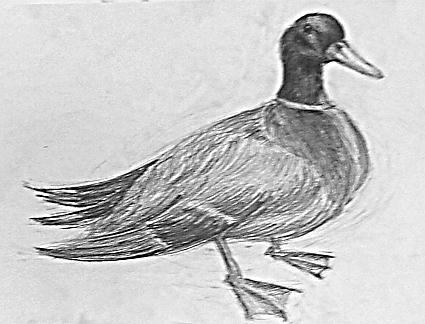 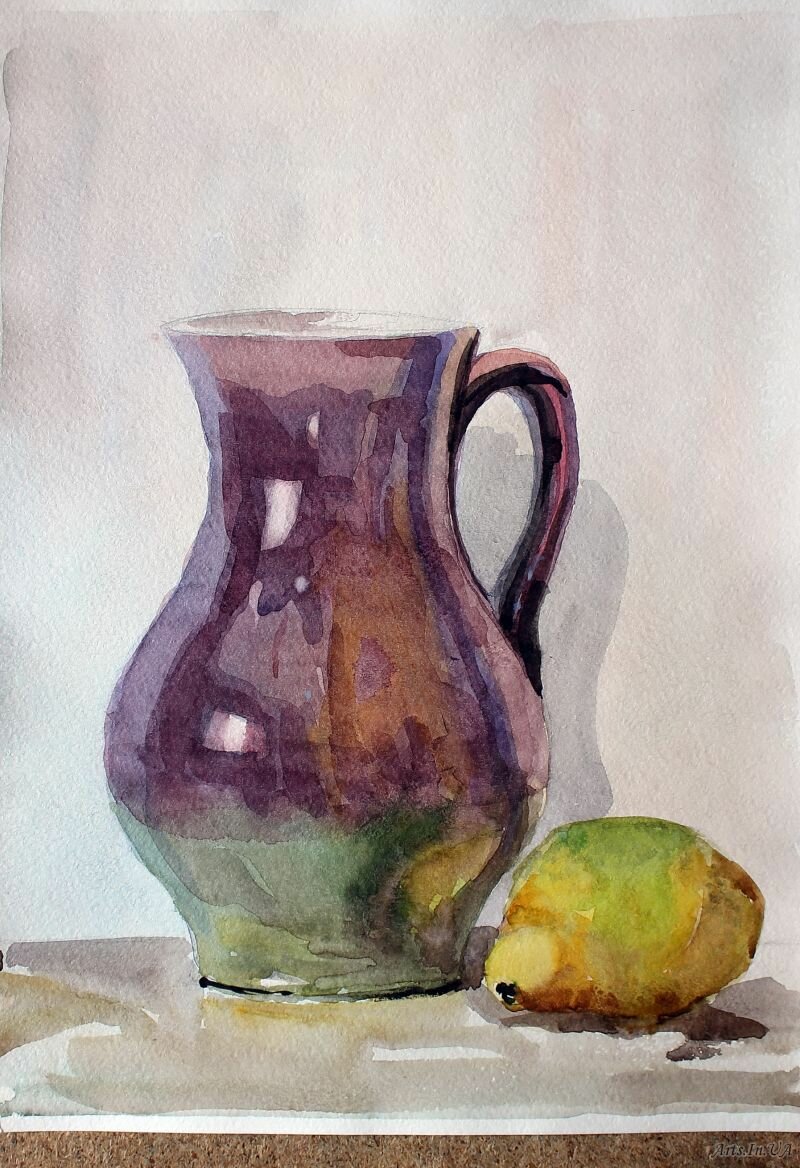 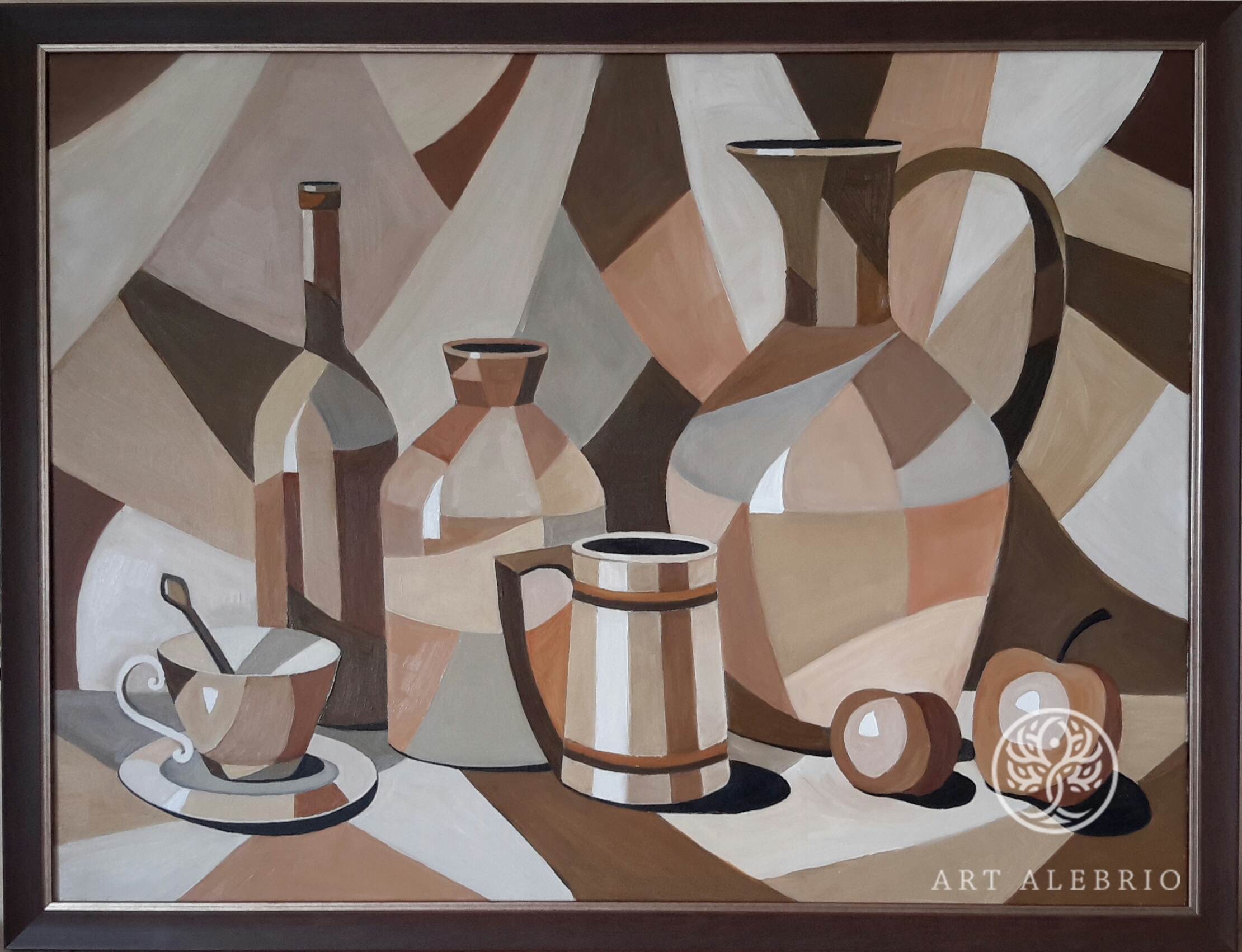 РисунокЖивописьКомпозиция станковая3 класс24.01-28.0224.01-28.0224.01-28.02Тема. Рисунок чучела птицы.Линейно-конструктивный  рисунок  чучела  птицы  с  введением  легкого  тона. Выявление  конструктивных  особенностей  формы.  Точность  передачи характерности  изображаемого  предмета.   Фон  светлый.  Освещение  верхнее боковое. Формат А3. Материал– графитный карандаш. Самостоятельная работа: наброски и зарисовки птиц.Тема.  Гармония  по  общему  цветовому  тону  и  насыщенности (на ненасыщенных  цветах).  Тонкие  цветовые  отношения.  Моделирование формы  в  тени.  Натюрморт  из  предметов  быта  против  света.  Использование акварели, бумаги формата А3. Самостоятельная работа: копирование натюрмортов с подобной композицией. Раздел 3. Сюжетная композиция (исторический жанр)Тема. Исполнение  мини-серии (диптих,  триптих)  графических  композиций  на историческую тематику. Цель: изучение возможностей создания композиции способами: •  совмещение разновременных событий; •  совмещение переднего и дальнего планов(наплывы); •  сочетание разнонаправленного движения; •  совмещение  фигур  и  групп,  переданных  в  разных  ракурсах(наслаивание). Задача:  укрепление  навыков  отбора  материала  для  развития  темы композиции,  приобретение  опыта  работы  над  серией  композиций,  связанных общностью  темы,  формата,  техники,  стилистики  исполнения;  изучение  роли детали в утверждении достоверности изображения. Предлагаемое аудиторное задание:1.  Выполнение  композиционных  зарисовок  групп  людей  с  натуры  при различном освещении. 2.  Выбор темы и сюжета для разработки композиции. 3.  Исполнение мини-серии в материале. Задание  для  самостоятельной  работы:  копирование  произведений  мастеров с целью выявления композиционных схем. 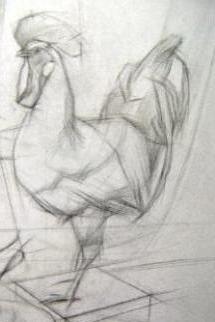 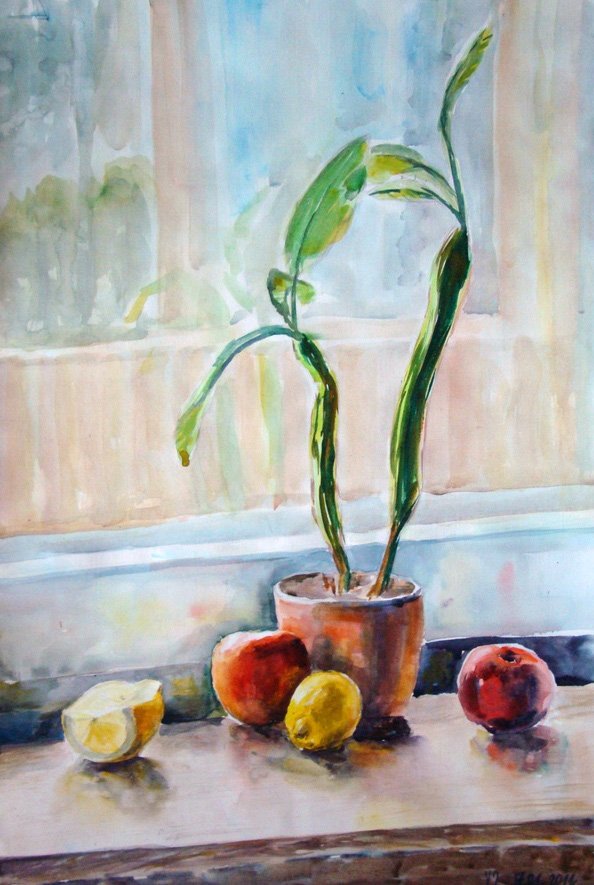 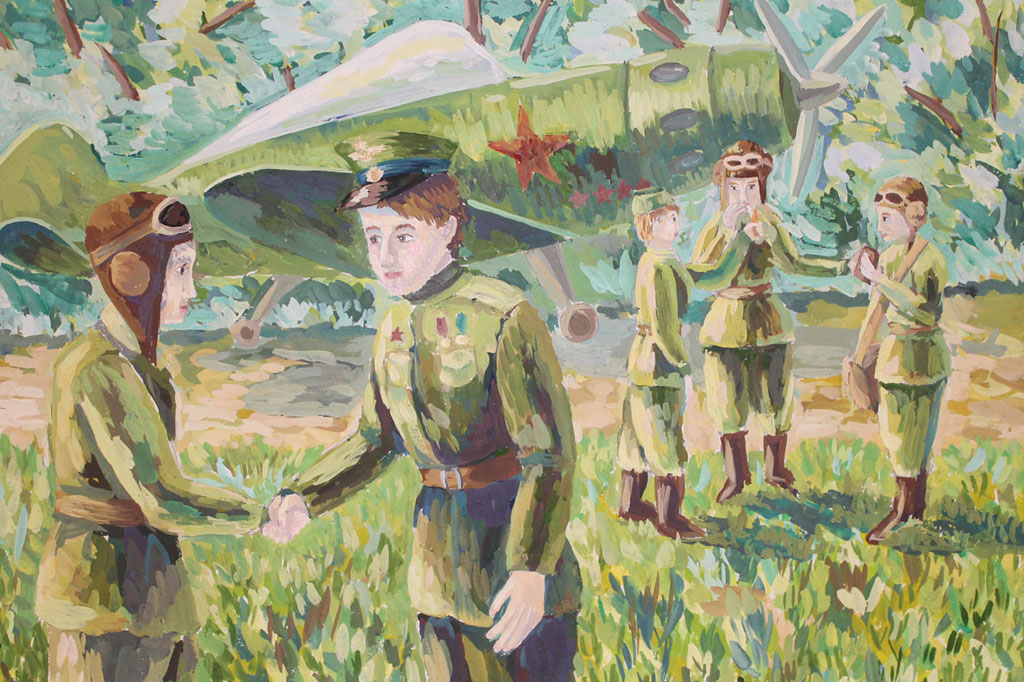 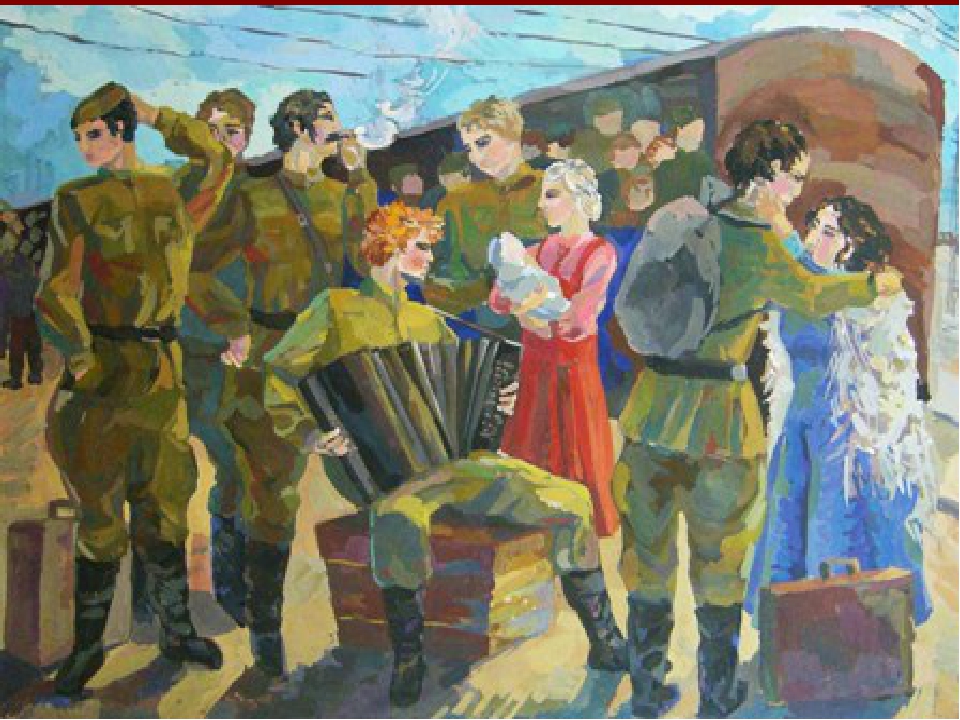 